重庆市南川区物业协会文件南物协文〔2022〕9 号关于举办智慧物业管理学习培训的通知各物业会员单位：为深入贯彻住建部等九部委下发的《关于深入推进智慧社区建设的意见》精神：智慧社区是充分应用大数据、云计算、人工智能等信息技术手段，整合社区各类服务资源，打造基于信息化、智能化管理与服务的社区治理新形态。为充分运用现代信息技术，不断提升城乡社区治理服务智慧化、智能化水平。更好帮助物业企业投身物业智慧化发展的道路，协会将联合广州欢聚集团（欢聚马克）为会员单位举办一场线下智慧物业管理学习培训，现将有关事项通知如下：一、会议时间2022 年 6 月29日（下周星期三）下午 14:30-16：30。二、会议地点：会议地址：西城街道办事处龙济桥社区会议室（龙济小区侧面）。三、参会人员：各会员单位负责人和项目负责人，每家会员单位限两人以下参加。四、会议内容：分析探讨如何利用互联网新技术解决广大物业企业所面临的人力成本高，人均效能低，管理难以及企业风险管控等众多的难点和痛点，提高服务质量和效率，降低企业管理成本；分享传递智能化技术在物业行业的应用，实现在数字经济下的物业管理转型升级，促进物业管理工作科技化、高效化、智能化。（一）物业智慧化的应用和实践；（二）如何借助智慧化应用提高人均效能，降低人力成本；（三）如何做好物业日常痕迹管理，降低管理风险；（四）如何做好团队工作效率管控，提升服务品质。 五、注意事项：（一）疫情防控期间，请参会人员佩戴口罩，配合会场防疫检查；（二）会议采用现场扫码签到，请大家提前到达并配合主办方工作人员工作。特此通知。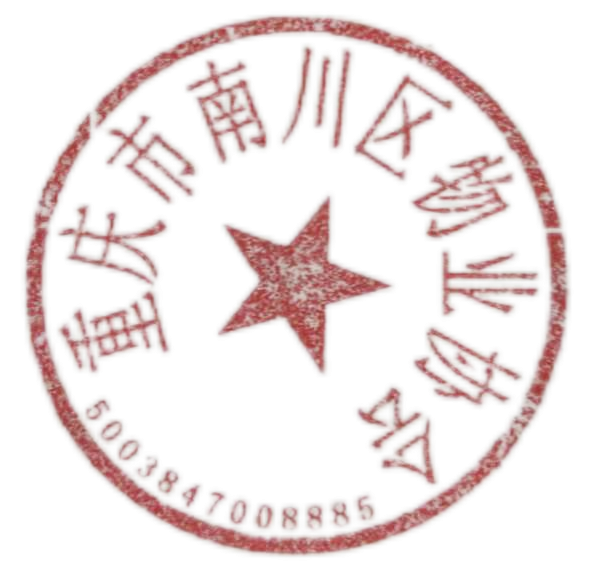 重庆市南川区物业管理协会2022年6月24日